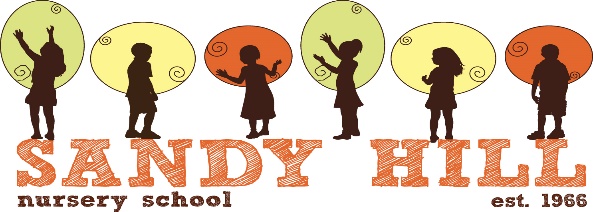 2022/2023 Programs & TuitionSandy Hill Nursery School Tuition Agreement 2022/2023Child: ________________________________________________ Gender:  M   F		Birthdate: _______________________________Parent’s Name:_____________________________________   Parent’s Name:___________________________________________________Parent’s Phone:_____________________________________  Parent’s Phone:__________________________________________________Address:__________________________________________________ City:  __________________________________  Zip:__________________E-mail:_____________________________________________________________________________________________________________________Please provide the main e-mail address you would like Sandy Hill information and statements to be sent. Please select all programs you would like to enroll in._____:Parent Tot Tuesday 							$90.00/month_____:Parent Tot Thursday							$90.00/month_____:Tuesday & Thursday       				                           $434.00/month_____:Monday/Wednesday/Friday     					$651.00/month_____:Monday/Tuesday/Wednesday/Thursday/Friday 		$1085.00/month_____:Tuesday Outdoor Class						$217.00/month_____:Thursday Outdoor Class 						$217.00/month_____:Tuesday & Thursday Outdoor					$434.00/monthDepositThe enrollment deposit is required for each student every year, and must be paid at the time enrollment is offered.  The enrollment deposit is listed below and is due at the time of acceptance at Sandy Hill Nursery School.If you forgo your spot at Sandy Hill Nursery School, you will forfeit the processing fee, 1st month’s tuition and June tuition for each program enrolled in.  If you notify Sandy Hill Nursery School by May 31st before the upcoming school year, you will receive 50% of the deposit back (minus the $100.00 processing fee).  It is exceedingly difficult for Sandy Hill Nursery School to fill vacancies after the enrollment period ends.  For this reason, a parent or parents withdrawing their child(ren) from Sandy Hill after October 1st  must provide the director with written notice 30 days prior to withdrawing their child.  Parent must complete a withdrawal form and turn in to the director.   Parent(s) are responsible for tuition until the end of the 30 days after the form was received by director.  Monthly tuition payments are due on the first of each month and are considered late if they are not received by the 10th.  A $25.00 late charge will be added if tuition is paid after the 10th.  Sandy Hill does not reduce tuition for absences, school vacations, state holidays, family vacations, or other school closures.  I have read and agree to the provisions and requirements of the Sandy Hill Nursery School Tuition Agreement for the 2022/2023 school year.  This form must be signed and returned within 7 days in order to hold a spot in the program.  Responsible parties agree that they shall be jointly and severally liable for tuition pursuant to this agreement.  Forms & registration fee due by:________________________.(Parent/Responsible Party Signature)_________________________________________         (Date)____________________(Parent/Responsible Party Signature)_________________________________________          (Date)____________________Please submit separate forms for each child enrolling.  Thank you.Sandy Hill Nursery School Parent Participation Agreement					Sandy Hill is founded upon and dependent on the participation of all our members.  Parents help support the school in many ways.  Enrollment at Sandy Hill requires parents agree to: Sign full name on sign in sheet at drop off and pick up.Attend Parent Orientation in September.Attend Open House w/your child in September. Whenever possible, attend the family and parent events such as Family Picnic, Halloween Carnival, Spring Carnival, Children’s Art Gallery, and Bonfire.Whenever possible, chaperone children on field trips.  Siblings may not attend the field trips.  Arrange for one parent to help for a cleaning party once per year to clean and maintain classrooms.  Families may choose to buy out of their work party commitment for a $150.00 fee.  In an event that a family fails to show up for the cleaning party, the $150.00 fee will automatically be added to their statement.Complete the tasks of volunteer opportunities signed up for.  Complete all required forms on time, pay tuition and fees promptly.  A $25.00 late fee will be assessed to all tuition payments received after the 10th of each month.  Pick up children on time.  A late fee of $10.00 per 15 minutes will be added to statement.Have a current TB clearance on file for parent(s) or family member(s) who assist in the classroom.Provide proof of COVID vaccination for parent (s) or family member (s) who assist in the classroom.Notify your teacher and director and abide by the current guidelines if your child tests positive for COVID.Purchase a memorial rock to line the walkways for $50.00.Purchase tickets to the Spring Carnival.  Tickets are $150.00 per family.   Notify Director in writing within 30 days if you plan on withdrawing your child.  Responsible for tuition until the end of the 30 days notice.  June tuition is non-refundable.Abide by the parking policy.  Do not park in any spaces marked NO SANDY HILL PARKING.  Understand that Sandy Hill is a Parent Cooperative School.  Under Community Care Licensing rules, all parents are permitted to escort children to the bathroom.Not pack any peanut products or products made in a plant with peanuts in child’s lunch.  Be respectful of other allergies in each classroom and refrain from packing any item teacher requests you not to bring.I have read the PARENT PARTICIPATION AGREEMENT, understand it is subject to change and understand my responsibilities as a member of the Sandy Hill Cooperative. PRINT STUDENTS NAME:_____________________________________Parent Name:__________________________ Parent Signature:__________________________ Date:__________  Parent Name:__________________________ Parent Signature:__________________________ Date:__________Please return forms to:Sandy Hill Nursery SchoolPO Box 628Solana Beach, CA  92075Parent Tot1 day per week -Tuesday and/or Thursday2 by September 1st9:15 – 10:45 Parent or guardian must attend with child$90.00 per month12 children per classTuesday & Thursday 2 days per week 3 by September 1st *Tuesday & Thursday 9:00 – 12:30$434.00 per monthExtended Day Care offered until 2:30  12 children per classMonday/Wednesday/Friday3 days per week3 by September 1st *Monday, Wednesday & Friday 9:00 – 12:30$651.00 per monthExtended Day Care offered until 2:30Enrichment classes offered12 Children per classMonday/Tuesday/Wednesday/Thursday/Friday5 days per week3 by September 1st *Monday/Tuesday/Wednesday/Thursday/Friday9:00 – 12:30$1085.00 per monthExtended Day Care offered until 2:30 Enrichment classes offered on MWF12 Children per classOutdoor ClassTuesday and/or Thursday – Children may enroll in one or two days3 by September 1st *9:00 – 12:301 day - $217.00 per month2 days - $434.00 per monthChildren may enroll in the Outdoor class only or add on to the MWF programExtended Day Care not available12 Children per classAfter School ProgramsOutdoor ClassTuesday and/or Thursday – Children may enroll in one or two days3 by September 1st *9:00 – 12:301 day - $217.00 per month2 days - $434.00 per monthChildren may enroll in the Outdoor class only or add on to the MWF programExtended Day Care not available12 Children per classExtended Day CareMonday/Tuesday/Wednesday/Thursday/FridayAvailable until 2:30 each day$20.00 per dayDo not need to preregisterOutdoor ClassTuesday and/or Thursday – Children may enroll in one or two days3 by September 1st *9:00 – 12:301 day - $217.00 per month2 days - $434.00 per monthChildren may enroll in the Outdoor class only or add on to the MWF programExtended Day Care not available12 Children per classEnrichmentArt and Science classes offered on Monday/Wednesday/FridayArt - 1:00 – 1:45Science - 1:00 – 1:45$30.00 per class.  This includes Extended Day until 2:30Preregister on the online calendarLimited to 6 children per day*Children with birthdates between September 1st and December 31st may fill out a petition to enroll.  If there are spaces available, child is potty trained and able to separate, they will be able to enroll on a trial basis.Parent Tot                                                                                                      $335.00Tuesday/Thursday                                                                                     $951.00Monday/Wednesday/Friday                                                                 $1376.50Monday/Tuesday/Wednesday/Thursday/Friday                       $2227.50Tuesday or Thursday Outdoor Class                                                  $525.50Tuesday & Thursday Outdoor Class                                                   $951.00Monday/Wednesday/Friday plus 1 day Outdoor                        $1802.00Monday/Wednesday/Friday plus 2 Outdoor                                 $2227.50Parent Tot                                                                                                      $335.00Tuesday/Thursday                                                                                     $951.00Monday/Wednesday/Friday                                                                 $1376.50Monday/Tuesday/Wednesday/Thursday/Friday                       $2227.50Tuesday or Thursday Outdoor Class                                                  $525.50Tuesday & Thursday Outdoor Class                                                   $951.00Monday/Wednesday/Friday plus 1 day Outdoor                        $1802.00Monday/Wednesday/Friday plus 2 Outdoor                                 $2227.50Parent Tot                                                                                                      $335.00Tuesday/Thursday                                                                                     $951.00Monday/Wednesday/Friday                                                                 $1376.50Monday/Tuesday/Wednesday/Thursday/Friday                       $2227.50Tuesday or Thursday Outdoor Class                                                  $525.50Tuesday & Thursday Outdoor Class                                                   $951.00Monday/Wednesday/Friday plus 1 day Outdoor                        $1802.00Monday/Wednesday/Friday plus 2 Outdoor                                 $2227.50Included in each deposit is:Processing fee $100.  This is only charged once per year regardless of how many programs child is enrolled in.First month’s tuitionJune tuitionAnnual Materials fee ($100.00 per day enrolled).  This is only charged once per year.Parent TotDeposit: $335.00Processing Fee:               $100.001st Months Tuition:       $90.00June Tuition: 	             $45.00Materials Fee:                  $100.00Tuesday/ThursdayDeposit: $951.00	     Processing Fee:      	    $100.001st Months Tuition:              $434.00June Tuition: 	                $217.00Materials Fee:                          $200.00Monday/Wednesday/FridayDeposit: $1376.50                  Processing Fee:                 $100.00	1st Months Tuition:         $651.00June Tuition: 	               $325.50Materials Fee                     $300.00Monday/Tuesday/Wednesday/Thursday/FridayDeposit:  $2227.50Processing Fee:            $100.001st Months Tuition:     $1085.00June Tuition:                 $542.50Materials Fee:               $500.00Tuesday or Thursday Outdoor ClassDeposit: $522.50Processing Fee:             $100.001st Months Tuition:     $217.00June Tuition: 	           $108.50Materials Fee:                $100.00Tuesday & Thursday Outdoor ClassDeposit:  $951.00Processing Fee               $100.001st Months Tuition:        $434.00June Tuition:                  $217.00Materials Fee:                $200.00Monday/Wednesday/Friday  plus 1 Outdoor dayDeposit: $1802.00  Processing Fee:                $100.00	 1st Months Tuition:         $868.00  June Tuition: 	               $434.00  Materials Fee:                   $400.00Monday/Wednesday/Friday plus 2 Outdoor days  Deposit: $2227.50                Processing Fee:                  $100.00	1st Months Tuition:          $1085.00June Tuition: 	                $542.50Materials Fee:                      $500.00